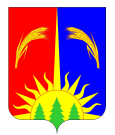 ЗЕМСКОЕ СОБРАНИЕ ЮРЛИНСКОГО МУНИЦИПАЛЬНОГО РАЙОНА ПЕРМСКОГО КРАЯРЕШЕНИЕ19.07.2019                                                                                                               № 196О внесении изменений в решение Земского Собрания Юрлинского муниципального района от 27.05.2015  № 255 «Об утверждении Положения  о порядке создания, реорганизации и ликвидации муниципальных образовательных учреждений в Юрлинском муниципальном районе»  В соответствии с Гражданским кодексом Российской Федерации, федеральными законами Российской Федерации от 06.10.2003 N 131-ФЗ «Об общих принципах организации местного самоуправления в Российской Федерации», от 24.07.1998 № 124-ФЗ "Об основных гарантиях прав ребенка в Российской Федерации", от 29.12.2012 № 273-ФЗ "Об образовании в Российской Федерации", Уставом муниципального образования "Юрлинский муниципальный район" Земское Собрание Юрлинского муниципального района РЕШАЕТ:Внести в решение Земского Собрания Юрлинского муниципального района от 27.05.2015 № 255 «Об утверждении Положения  о порядке создания, реорганизации и ликвидации муниципальных образовательных учреждений в Юрлинском муниципальном районе» следующие изменения:1.1. В названии и пункте 1 слово «учреждений» заменить словом «организаций».2. Внести в Положение о порядке создания, реорганизации и ликвидации муниципальных образовательных учреждений в Юрлинском муниципальном районе, утвержденное решением Земского Собрания Юрлинского муниципального района от 27.05.2015 № 255 следующие изменения:2.1. По всему тексту Положения  слово «учреждение»  заменить словом «организация» в соответствующем падеже.2.2. Пункт 2.7 изложить в редакции следующего содержания:«2.7.  Учредителем организации является Юрлинский муниципальный район. Функции и полномочия учредителя осуществляет администрация Юрлинского муниципального района.».2.3. В пункте 3.4.1. цифры «1988» заменить цифрами «1998».2.4. В пункте 3.17 слова «Положением «О порядке назначения и проведения собрания граждан в Юрлинском муниципальном районе, утвержденным решением Земского Собрания Юрлинского муниципального района от 27.11.2009 № 339» заменить словами «Порядком назначения и проведения опроса граждан на территории Юрлинского муниципального района, утвержденным решением Земского Собрания Юрлинского муниципального района от 19.07.2019 № 195».2.5. В пункте 4.3 слова «Положением «О порядке назначения и проведения собрания граждан в Юрлинском муниципальном районе, утвержденным решением Земского Собрания Юрлинского муниципального района от 27.11.2009 № 339» заменить словами «Порядком назначения и проведения опроса граждан на территории Юрлинского муниципального района утвержденным решением Земского Собрания Юрлинского муниципального района от 19.07.2019 № 195».3. Направить данное решение в Администрацию Юрлинского муниципального района, прокуратуру Юрлинского района.4. Возложить контроль за исполнением настоящего решения на постоянную комиссию по социальным вопросам Земского Собрания Юрлинского муниципального района.5. Данное решение вступает в силу со дня его опубликования в информационном бюллетене «Вестник Юрлы».Председатель Земского Собрания   Юрлинского муниципального района                                                      А.И. ПикулевГлава  Юрлинского муниципального района                                         Т.М. Моисеева 